									SASKAŅots
 Daugavpils pilsētas domes izpilddirektora p.i.___________________ A.PudānsDaugavpilī, 2017.gada 12.maijāUZAICINĀJUMS par uzaicinājumu pretendentiem piedalīties aptaujā par līguma piešķiršanas tiesībām „ cĪŅAS PAKLĀJA PĀRVALKA iegāde daugavpils pilsētas domeSSPorta un jaunatnes departamenta vajadzībām ”Pasūtītājs: Zemsliekšņa iepirkuma nepieciešamības apzināšanās datums: 2017.gada 12.maijā.Zemsliekšņa iepirkuma mērķis: Cīņas paklāja pārvalka iegāde Daugavpils pilsētas domes Sporta un jaunatnes departamenta vajadzībām;Līguma izpildes termiņš: līdz 2017.gada 31.decembrim vai līdz tiek sasniegta līguma summa.Veicamo preču piegāde: 1.pielikumā (tehniskajā specifikācijā).Paredzamā līgumcena: līdz 3000,00 euro bez PVN.7. Kritērijs, pēc kura tiks izvēlēts piegādātājs: piedāvājuma vienību kopsumma ar viszemāko cenu.8. Pretendents iesniedz piedāvājumu atbilstoši tehniskajā specifikācijā norādītajām prasībām (2.pielikums). 9. Piedāvājums iesniedzams līdz 2017.gada 17.maijam, plkst.12:00 personiski pēc adreses Kandavas iela 17A, Daugavpils, LV-5401, 2.stāvā, 302.kab. vai skenētā veidā uz sport@daugavpils.lv 10. Citi nosacījumi: 10.1. Pasūtītājam pienākums nopirkt visas tehniskajā specifikācijā uzskaitītās preces. Pēc pasūtījuma saņemšanas Izpildītājam pasūtījums būs jāizpilda 2 (divu) mēneša laikā un bezmaksas jāpiegādā pasūtītājam uz līguma noradīto adresi.10.2 Pretendentam jābūt pieredzei cīņas paklāja pārvalku izgatavošanā vismaz 2 gadus.Ziņojuma pielikumā: 1. Tehniskā specifikācija;2. Pretendenta piedāvājums.Domes Sporta un jaunatnes departamenta juriskonsulta p.i. Valērija Petrova ______________         Daugavpilī, 2017.gada 11.maijā1.pielikumsTEHNISKĀ SPECIFIKĀCIJA„Cīņas paklāja pārvalka iegāde Daugavpils pilsētas domes Sporta un jaunatnes departamenta vajadzībām”Tehnisko specifikāciju sagatavoja
Daugavpils pilētas domes 
Sporta un jaunatnes departamenta juriskonsulta p.i.					V.Petrova2.pielikums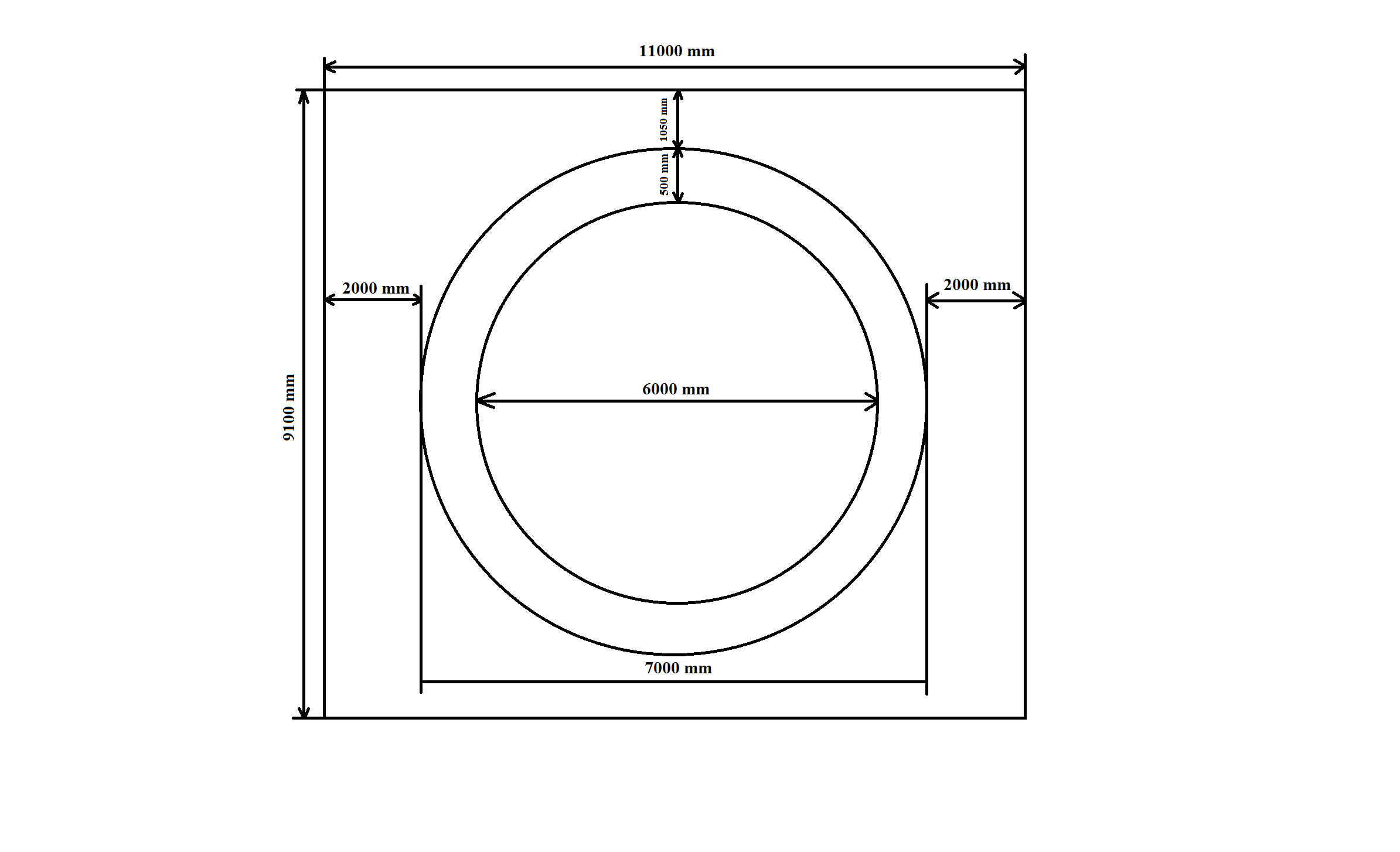 3.pielikums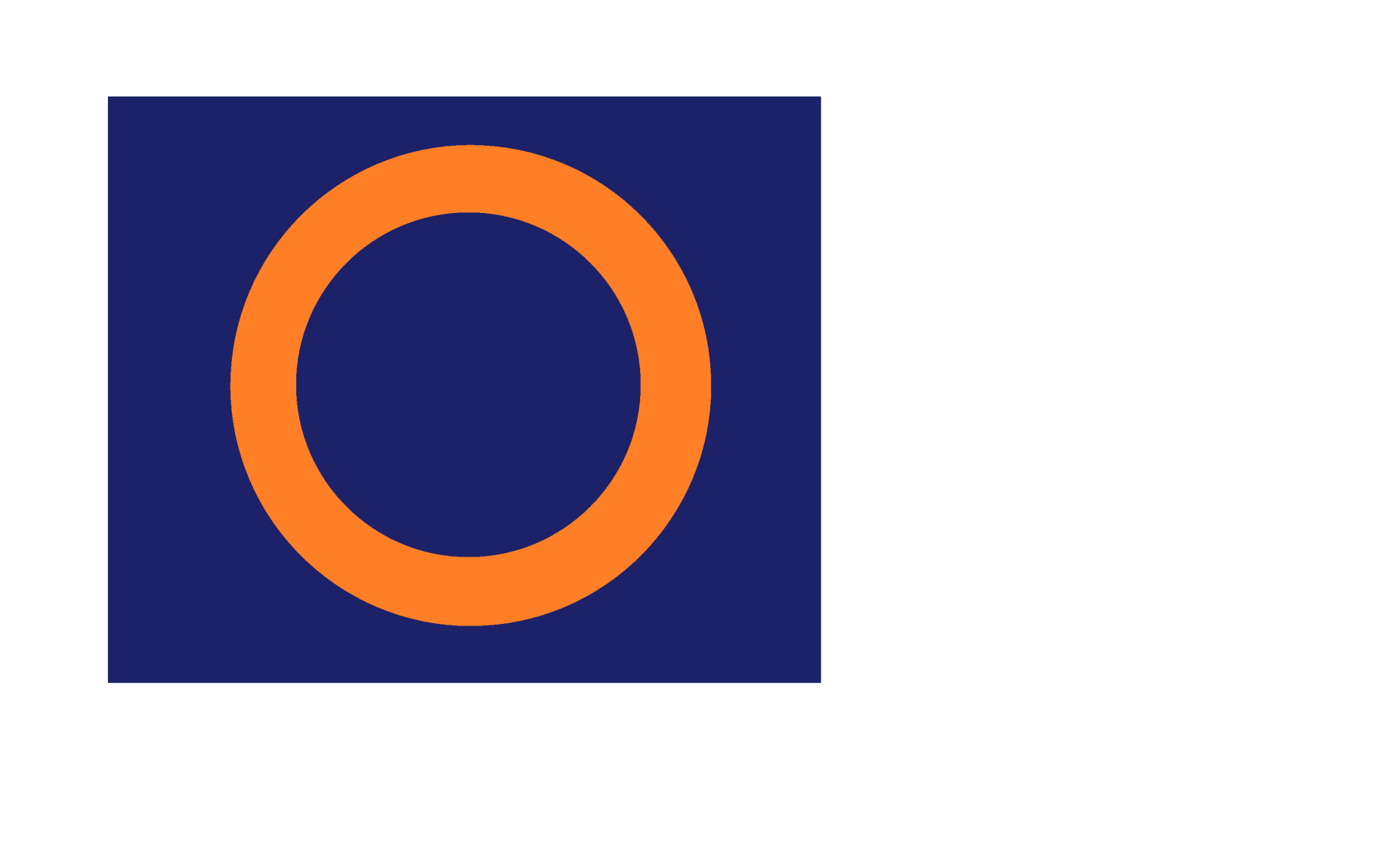 4.pielikums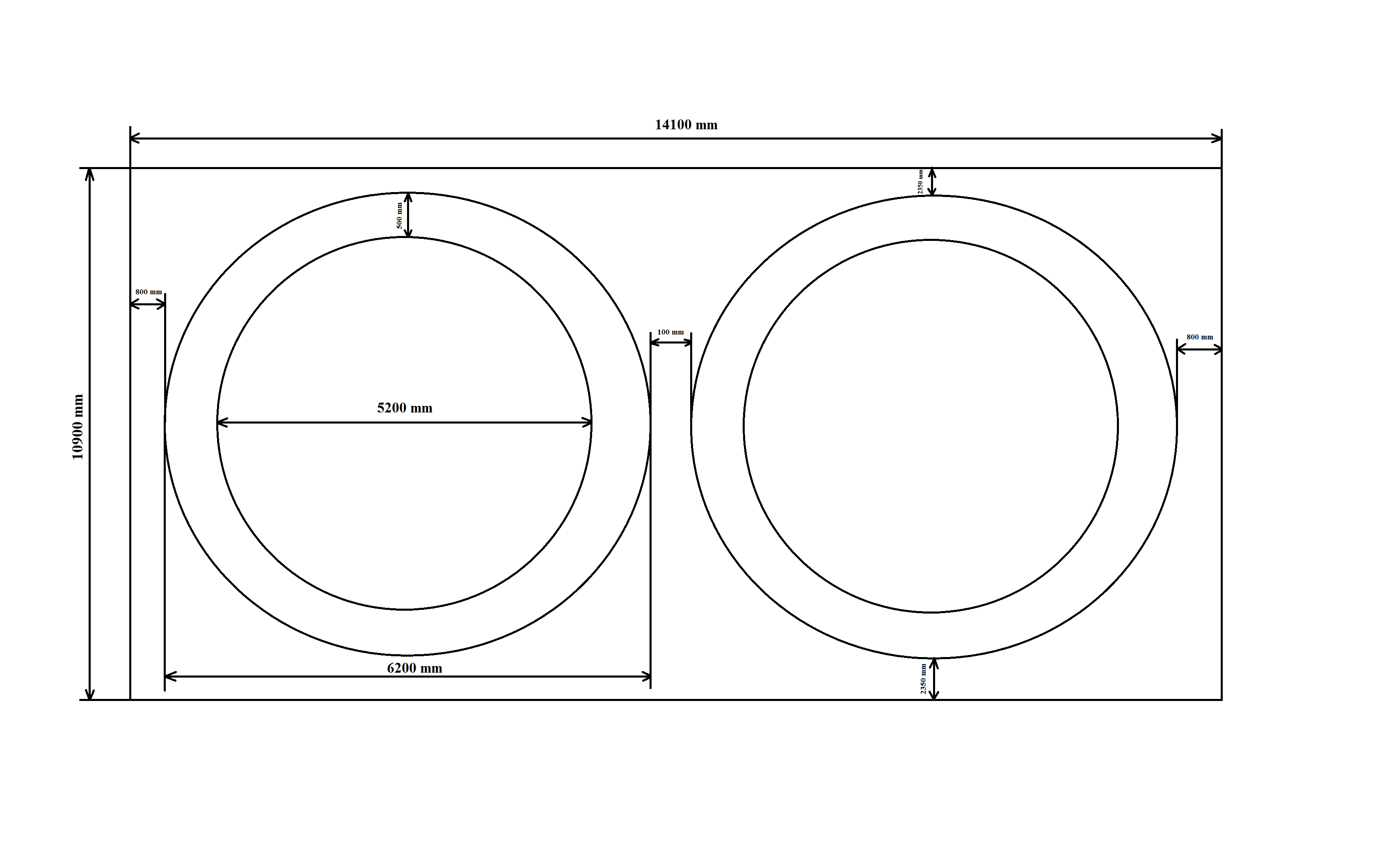 5.pielikums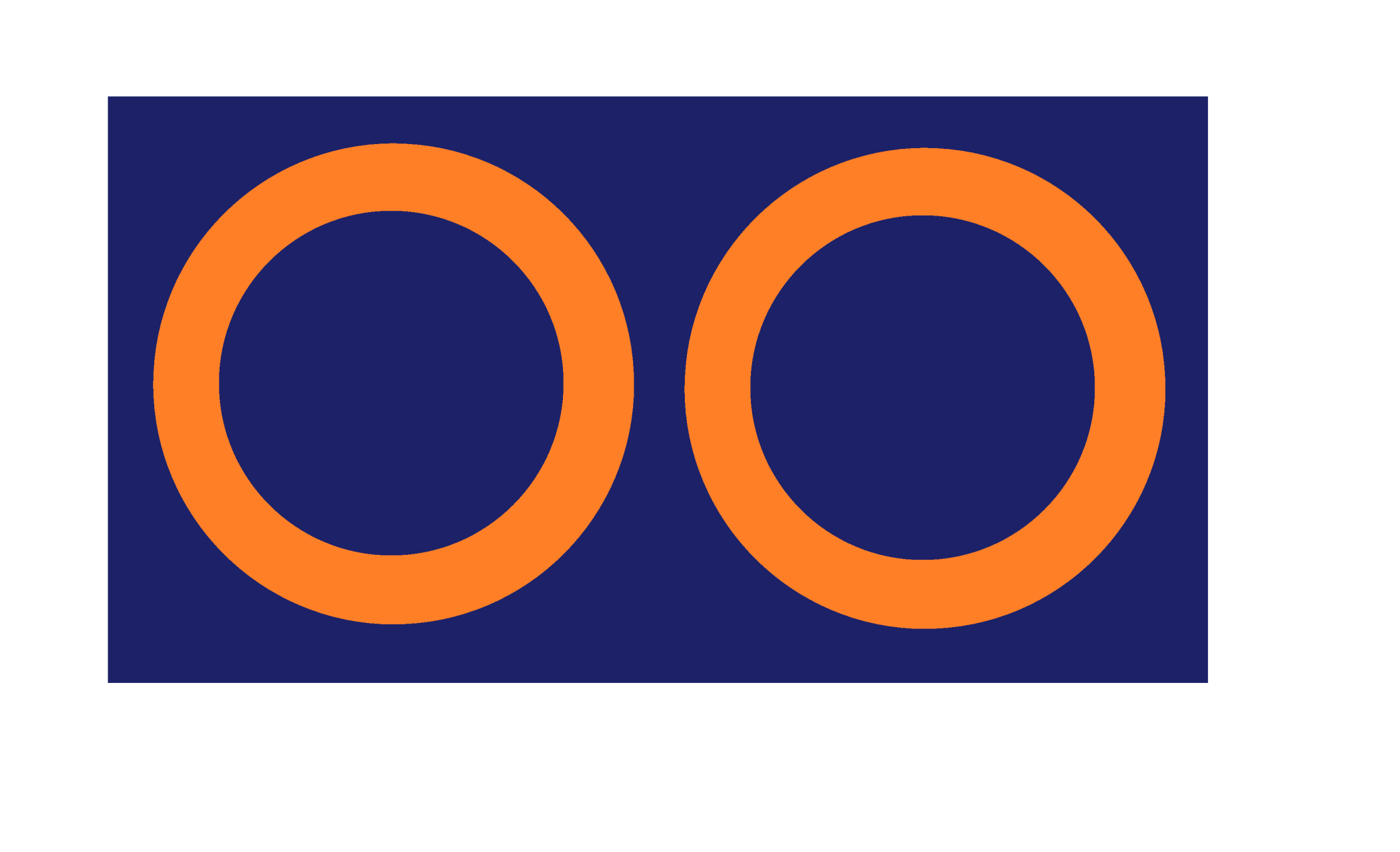 6.pielikumsPIEDĀVĀJUMSPiedāvājam šādus tehniskajā specifikācijā „Cīņas paklāja pārvalka iegāde Daugavpils pilsētas domes Sporta un jaunatnes departamenta vajadzībām” norādītos pakalpojumus par šādu cenu: Pretendents: ____________ apliecina, ka:– spēj nodrošināt pasūtījuma izpildi 2 (divu) mēneša laikā un bezmaksas jāpiegādā pasūtītājam uz līguma noradīto adresi;nav tādu apstākļu, kuri liegtu piedalīties aptaujā un pildīt tehniskās specifikācijās norādītās prasības;ir pieredze cīņas paklāju pārvalku izgatavošanā vismaz 2 gadus;Paraksta pretendents vai tā pilnvarota persona (pilnvarotai personai pievieno pilnvaru):Iestādes nosaukumsDaugavpils pilsētas domes Sporta un jaunatnes departamentsDaugavpils pilsētas domes Sporta un jaunatnes departamentsAdreseKandavas iela 17A, Daugavpils, LV-5401Kandavas iela 17A, Daugavpils, LV-5401Reģ.Nr.9000007732590000077325Kontaktpersona (amats, vārds, uzvārds)Sporta un jaunatnes departamenta Sporta nodaļas vadītājs Imants Lagodskis Sporta un jaunatnes departamenta Sporta nodaļas vadītājs Imants Lagodskis Kontakti: tālruņa numurs, e-pastsImants Lagodskis tālr.: 26738582, e-pasts: imants.lagodskis@daugavpils.lv Imants Lagodskis tālr.: 26738582, e-pasts: imants.lagodskis@daugavpils.lv Darba laiksPirmdienaNo 08.00 līdz 12.00 un no 13.00 līdz 18.00Darba laiksOtrdiena, Trešdiena, CeturtdienaNo 08.00 līdz 12.00 un no 13.00 līdz 17.00Darba laiksPiektdienaNo 08.00 līdz 12.00 un no 13.00 līdz 16.00Nr.p.k.NosaukumsApraksts1.Brīvas cīņas paklāja pārvalks mazai zālei.Pārvalka sastāvs: PVC divpusējs materiālsKrāsa: tumši zils un oranžs - saskaņā ar Pasaules cīņas savienības noteikumiem (UWW)Zonu savienošanas veids: Termoaplikācija (metināšana)
Pārvalka izmēri: 2.pielikumsPārvalka krāsa:3.pielikums2.Brīvas cīņas paklāja pārvalks lielai zālei.Pārvalka sastāvs: PVC divpusējs materiālsKrāsa: tumši zils un oranžs - saskaņā ar Pasaules cīņas savienības noteikumiem (UWW)
Zonu savienošanas veids: Termoaplikācija (metināšana)
Pārvalka izmēri: 4.pielikumsPārvalka krāsa: 5.pielikumsKam:Daugavpils pilsētas dome, Sporta un jaunatnes departamentam, Kandavas iela 17A, Daugavpils, LV-5401, LatvijaPretendents, reģistrācijas Nr.Adrese:Kontaktpersona, tās tālrunis, fakss un e-pasts:Pretendenta Bankas rekvizīti:Nr.p.k.NosaukumsAprakstsCena bez PVN1.Brīvas cīņas paklāja pārvalks mazai zālei.Pārvalka sastāvs: PVC divpusējs materiālsKrāsa: tumši zils un oranžs - saskaņā ar Pasaules cīņas savienības noteikumiem (UWW)
Zonu savienošanas veids: Termoaplikācija (metināšana)	
Pārvalka izmēri: 2.pielikumsPārvalka krāsa:3.pielikums2.Brīvas cīņas paklāja pārvalks lielai zālei.Pārvalka sastāvs: PVC divpusējs materiālsKrāsa: tumši zils un oranžs - saskaņā ar Pasaules cīņas savienības noteikumiem (UWW)
Zonu savienošanas veids: Termoaplikācija (metināšana)	
Pārvalka izmēri: 4.pielikumsPārvalka krāsa: 5.pielikumsVārds, uzvārds, amatsParaksts Datums